جامعة المنارةكلية: الصيدلةاسم المقرر: الكيمياء الحيوية2رقم الجلسة (6)عنوان الجلسةناقلات الأمين Transaminases or aminotransferases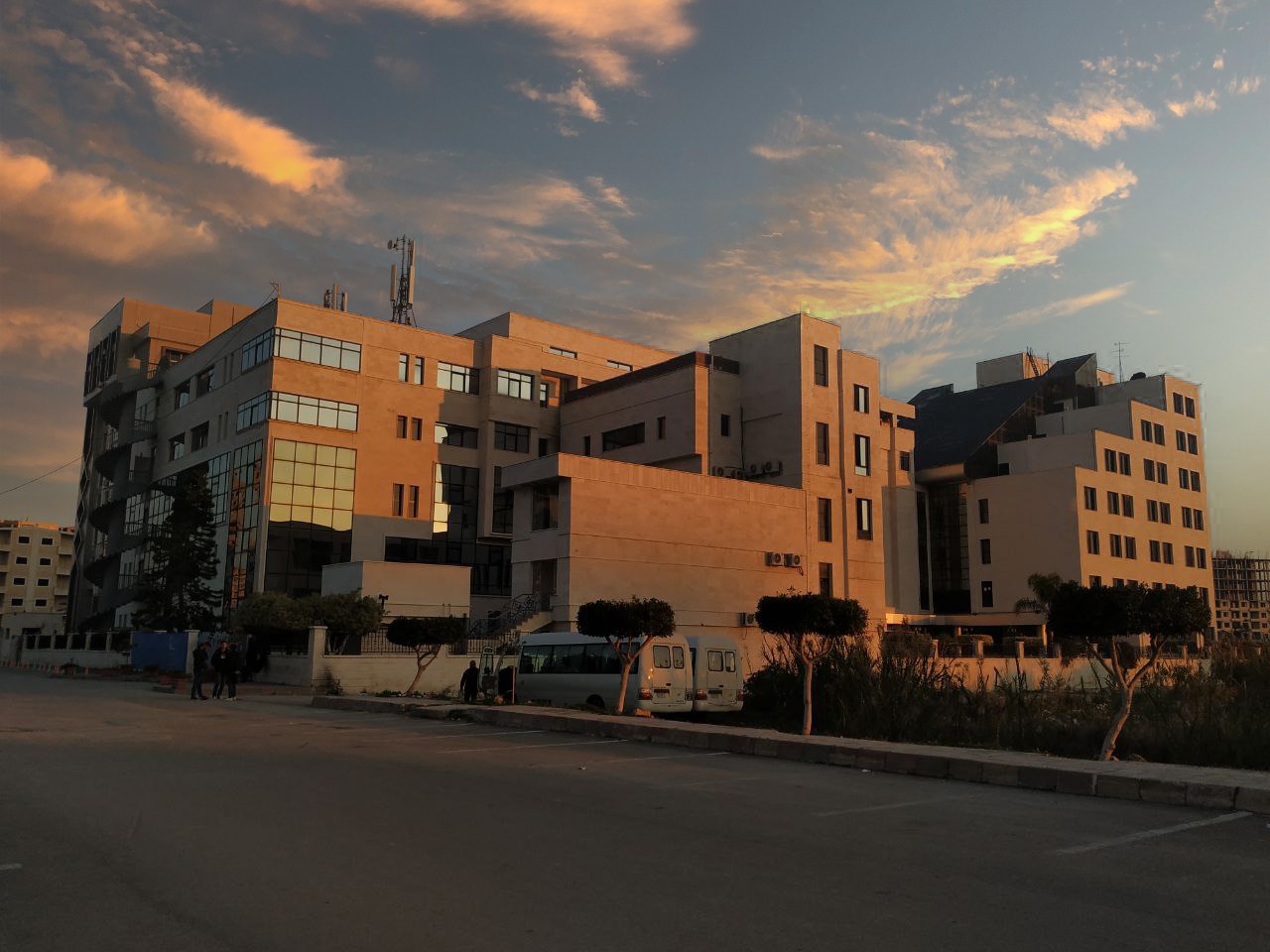 الفصل الدراسي الثاني                                                                                                                                                   العام الدراسي2022-2023جدول المحتوياتالغاية من الجلسة:التعريف بناقلات الأمين، دورها في تقصي وظائف الكبد، القيم المرجعية وطرائق المعايرة.  القسم النظري :        الأنزيم الناقل لأمين Aspartate والذي يعمل على نقل أمين حمض الأسبارتيك بوجود الفوسفات بيرودكسال كتميم أنزيمي. يتواجد هذا الأنزيم بشكل رئيسي في سيتوبلازما الخلية الكبدية وعضلة القلب والعضلات الهيكلية. 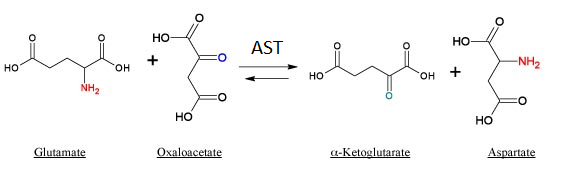 ترتفع الفعالية الأنزيمية للـ AST في الحالات التالية:في جميع حالات تخرب الخلية الكبدية وفي حالات اضطراب النفوذية الخلوية وحالات التنخر، مثل التهاب الكبد، الداء الكبدي الكحولي، داء ويلسون، احتشاء العضلة القلبية، الحروق، الاجهاد الشديد، العمليات الجراحية. ترتفع المستويات أيضاً أثناء المعالجة بـ heparin, rifampicin, isoniazid, salicylate, tetracycline.. تزداد كثيراً (أكثر من 3000 unit/L) بعد الجراحة القلبية وفي التهابات الكبد الفيروسية الحادة ونقائل الكبد. المجال المرجعي:	ذكور 15-45 unit/L إناث 5-30 unit/LAlanine transaminase ALT (GPT):الأنزيم الناقل لأمين Alanine والذي يعمل على نقل أمين الألانين بوجود الفوسفات بيرودكسال كتميم أنزيمي. يعمل هذا الأنزيم بشكل أساسي في الكبد وبفعالية عالية ونوعية واضحة، كما يتواجد بفعالية محدودة في القلب والكلية والعضلات الهيكلية والكريات الحمراء.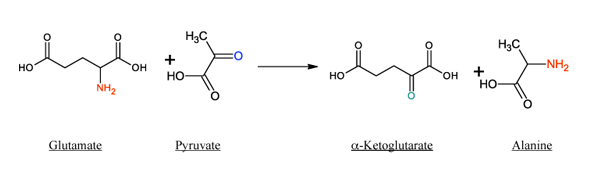 ترتفع الفعالية الأنزيمية للـ ALT في الحالات التالية:تفيد معايرته في التشخيص التفريقي لأمراض الجهاز الكبدي الصفراوي والبنكرياس، مثل التهاب الكبد، تشمع الكبد، أورام الكبد، التهاب البنكرياس.  ترتفع المستويات أيضاً أثناء المعالجة بـ rifampicin وsalicylate. تزداد ALT قليلاً في السمنة (حوالي 3 أضعاف) بينما لا تزداد AST أبداً في السمنة.المجال المرجعي: 	ذكور 10-40 unit/Lإناث 5-35 unit/Lالقسم العملي المبدأ: يتلخص مبدأ التفاعل في المعدلات التالية:حيث يتم حساب الانخفاض في معدل امتصاصية NADH بسبب استهلاكه في التفاعل وتشكل NAD+ الذي لا يملك امتصاصية. العينة: مصل أو بلازماطريقة العمل:نقوم بتحضير كاشف العمل working reagent وذلك بمزج 1 mL من محلول R2 (يحوي NADH وα-ketoglutarate) مع 4 mL من محلول R1 (يحوي وقاء فوسفاتي وألانين وأنزيم LDH).تصفير الجهاز على الماء المقطر عند طول الموجة 340 nm تحضير محلول العينة بمزج 1 mL من كاشف العمل مع 100 µL من العينة ثم احضن لمدة دقيقة. نقوم بتشغيل المؤقت الزمني ثم تتم قراءة الامتصاصية خلال 3 دقائق وبفاصل زمني دقيقة واحدة.نحسب فرق الامتصاصية ثم نحسب متوسط فرق الامتصاصية خلال واحدة الزمن ΔA/min.يتم حساب تركيز الأنزيم (فعالية الأنزيم في الدرجة °C 25) وفق ما يلي: ΔA/min × 1750نقوم بتصحيح الجواب ليوافق فعالية الأنزيم عند درجة الحرارة 37 °C وذلك بضرب الجواب بمعامل التصحيح 1.82 (لأن فعالية الانزيمات تختلف باختلاف درجة الحرارة)قارن القيمة مع المجال المرجعي المذكور مع الكيت: العنوانرقم الصفحةالغاية من الجلسة 3الأنزيم الناقل لأمين Aspartate3الأنزيم الناقل لأمين Alanine4القسم العملي537 °C25 °Cup to 40 U/Lup to 22 U/LMenup to 32 U/Lup to 18 U/LWomen